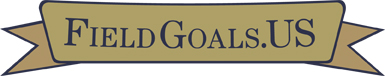 Hi [NAME],We would like you to participate in virtual interviews that we are conducting over the next several weeks! Sessions will be one-on-one via your computer and will last 60 minutes. During your interview, you will be asked to provide feedback on various health-related materials. You will receive $40 as a thank you for your participation in the interviews. Please click the link below to complete a brief survey to determine your eligibility.Link to survey:  xxxxPlease let me know if you have any questions!  We look forward to your participation.Yours in Service,Katie Paradise | VP, ResearchT: 877-469-6631 ext. 3  | M: 717-343-0721